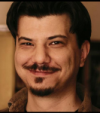    CV   CV   CV   CVBirth Date17.06.1982NationalityT.R.Education LevelUniversityCareer Level>13 yearsExperienceExperienceBabylon Translation ServicesIzmir-07.01.2004-22.10.2007
Job Description: Founder, EditorGaranti Translation ServicesIzmir- 17.06.2008- cont.Job Description: TranslatorKamil Translation ServicesIzmir- 12.08.2009- cont.Job Description: TranslatorHRS Translation ServicesBerlin - 22.06.2011-cont.Job Description: TranslatorTapirus Consultancyİzmir-22.06.2011-10.12.2013
Job Description: Chief Editor, Translation Department. Educational BackgroundEducational BackgroundUniversityDokuz Eylul University-2001
EconomicsHigh SchoolTED Ankara Foundation High School-1996ElementaryTED Ankara Foundation Junior High School-1993Primary SchoolTED Ankara Foundation Primary School-1988Foreign LanguagesForeign LanguagesEnglish Reading: Expert Writing: Expert Speaking: ExpertOffice KnowledgeOffice KnowledgeOffice ToolsFax, Copier, Printer, PC, Mac, Scanner            Computer KnowledgeTrados, Passolo, Word, Excel, Power Point, Access, Open OfficeAdditional InformationAdditional InformationAdditional InformationAdditional InformationChildNoDriving LicenseNoneHealth problems?NoSocial ActivitiesBass Guitar, Beat Literature, Miniature Games, Athletics, Computer GamesWork Experience in a Multinational CompanyWork Experience in a Multinational CompanyYesYesReferencesReferencesReferencesReferencesArzu KayhanTarkan ÇıtakoğluOwner, Tapirus Consultancy+90532-3831306Editor, Garanti TranslationOwner, Tapirus Consultancy+90532-3831306Editor, Garanti TranslationOwner, Tapirus Consultancy+90532-3831306Editor, Garanti Translation+90212-2323123+90212-2323123+90212-2323123Kamil YıldızbaşOwner, Kamil Translation+90533-7054894Owner, Kamil Translation+90533-7054894Owner, Kamil Translation+90533-7054894Jennifer ZavalaProject Manager, International Translating Co.jenniferzavala@internationaltranslating.comProject Manager, International Translating Co.jenniferzavala@internationaltranslating.comProject Manager, International Translating Co.jenniferzavala@internationaltranslating.comLisa SaffordOwner, Black Rock Geosciencelisasafford@blackrockgeoscience.comOwner, Black Rock Geosciencelisasafford@blackrockgeoscience.comOwner, Black Rock Geosciencelisasafford@blackrockgeoscience.com